แผนการจัดการเรียนรู้ “Intrend”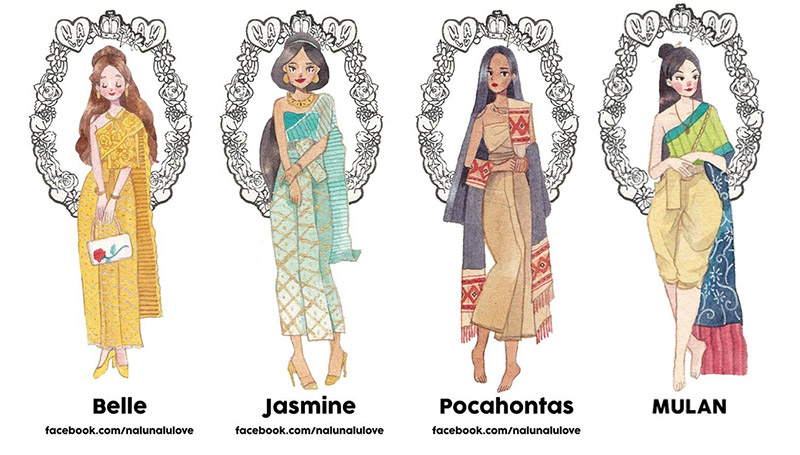 Intrendตารางนี้แสดงถึงกระบวนการเรียนรู้ที่ผู้สอนอาจนำไปประยุกต์ใช้และประเมินผลได้ ซึ่งสามารถนำการจัดการเรียนรู้อื่นมามาประยุกต์ใช้ได้ด้วย และผู้สอนอาจหาวิธีปรับกระบวนการเรียนรู้ตามความเหมาะสมของกลุ่มผู้เรียนและสภาพแวดล้อมภายในโรงเรียนเกณฑ์การให้คะแนนนี้ได้กล่าวถึงเพียงมิติเดียวในส่วนของการให้คะแนนทั่วไปตามที่อธิบายข้างต้น นับเป็นวิธีหนึ่งที่แสดงให้เห็นว่าครูผู้สอนสามารถอธิบายและให้คะแนนตามผลงานของผู้เรียน ขอแนะนำว่าครูผู้สอนควรกำหนดระดับของความสำเร็จในมิติอื่นๆ ของเกณฑ์การให้คะแนนด้วยระดับชั้นประถมศึกษาปีที่ 3ระดับชั้นประถมศึกษาปีที่ 3Intrend - Artคำอธิบายกิจกรรมการเรียนรู้ศิลปะเป็นส่วนหนึ่งของชีวิตประจำวัน ล้วนแฝงอยู่ในทุกสิ่งรอบตัวเรา ไม่ว่าจะเป็นเสื้อผ้า ของใช้ ที่อยู่อาศัย ล้วนประกอบด้วยองค์ประกอบพื้นฐานทางศิลปะ นักเรียนควรได้ฝึกการใช้ประสาทสัมผัสทั้ง 5 ในการเรียนรู้และเชื่อมโยงศิลปะสู่ชีวิตจริง นำไปประยุกต์ใช้ และเห็นคุณค่าของสิ่งรอบตัว อีกทั้งศิลปะยังช่วยพัฒนาให้ผู้เรียนมีความคิดริเริ่มสร้างสรรค์ที่จะทำสิ่งใหม่ๆ มีจินตนาการ ชื่นชมความงาม มีสุนทรียภาพ ซึ่งสิ่งเหล่านี้ล้วนมีผลต่อคุณภาพชีวิตมนุษย์ ที่จะช่วยพัฒนาผู้เรียนทั้งด้านร่างกาย จิตใจ สติปัญญา อารมณ์ ส่งเสริมให้ผู้เรียนมีความเชื่อมั่นในตนเอง อันเป็นพื้นฐานในการทำงานและอยู่ร่วมกันในสังคมได้อย่างมีความสุขคำอธิบายกิจกรรมการเรียนรู้ศิลปะเป็นส่วนหนึ่งของชีวิตประจำวัน ล้วนแฝงอยู่ในทุกสิ่งรอบตัวเรา ไม่ว่าจะเป็นเสื้อผ้า ของใช้ ที่อยู่อาศัย ล้วนประกอบด้วยองค์ประกอบพื้นฐานทางศิลปะ นักเรียนควรได้ฝึกการใช้ประสาทสัมผัสทั้ง 5 ในการเรียนรู้และเชื่อมโยงศิลปะสู่ชีวิตจริง นำไปประยุกต์ใช้ และเห็นคุณค่าของสิ่งรอบตัว อีกทั้งศิลปะยังช่วยพัฒนาให้ผู้เรียนมีความคิดริเริ่มสร้างสรรค์ที่จะทำสิ่งใหม่ๆ มีจินตนาการ ชื่นชมความงาม มีสุนทรียภาพ ซึ่งสิ่งเหล่านี้ล้วนมีผลต่อคุณภาพชีวิตมนุษย์ ที่จะช่วยพัฒนาผู้เรียนทั้งด้านร่างกาย จิตใจ สติปัญญา อารมณ์ ส่งเสริมให้ผู้เรียนมีความเชื่อมั่นในตนเอง อันเป็นพื้นฐานในการทำงานและอยู่ร่วมกันในสังคมได้อย่างมีความสุขคำอธิบายกิจกรรมการเรียนรู้ศิลปะเป็นส่วนหนึ่งของชีวิตประจำวัน ล้วนแฝงอยู่ในทุกสิ่งรอบตัวเรา ไม่ว่าจะเป็นเสื้อผ้า ของใช้ ที่อยู่อาศัย ล้วนประกอบด้วยองค์ประกอบพื้นฐานทางศิลปะ นักเรียนควรได้ฝึกการใช้ประสาทสัมผัสทั้ง 5 ในการเรียนรู้และเชื่อมโยงศิลปะสู่ชีวิตจริง นำไปประยุกต์ใช้ และเห็นคุณค่าของสิ่งรอบตัว อีกทั้งศิลปะยังช่วยพัฒนาให้ผู้เรียนมีความคิดริเริ่มสร้างสรรค์ที่จะทำสิ่งใหม่ๆ มีจินตนาการ ชื่นชมความงาม มีสุนทรียภาพ ซึ่งสิ่งเหล่านี้ล้วนมีผลต่อคุณภาพชีวิตมนุษย์ ที่จะช่วยพัฒนาผู้เรียนทั้งด้านร่างกาย จิตใจ สติปัญญา อารมณ์ ส่งเสริมให้ผู้เรียนมีความเชื่อมั่นในตนเอง อันเป็นพื้นฐานในการทำงานและอยู่ร่วมกันในสังคมได้อย่างมีความสุขเวลาเรียนที่แนะนำ4 คาบเรียนโดยประมาณ4 คาบเรียนโดยประมาณทักษะเฉพาะที่พึงมีทักษะทางศิลปะการคิดวิเคราะห์ การคิดสร้างสรรค์ การคิดแก้ปัญหาการทำงานเป็นทีมการออกแบบและสร้างสิ่งของเครื่องใช้หรือวิธีการตามกระบวนการเทคโนโลยีอย่างมีความคิดสร้างสรรค์ทักษะทางศิลปะการคิดวิเคราะห์ การคิดสร้างสรรค์ การคิดแก้ปัญหาการทำงานเป็นทีมการออกแบบและสร้างสิ่งของเครื่องใช้หรือวิธีการตามกระบวนการเทคโนโลยีอย่างมีความคิดสร้างสรรค์เนื้อหาที่ใช้ในการประเมินวิชาศิลปะ (ทัศนศิลป์)เส้น สี รูปร่าง รูปทรง พื้นผิว ในธรรมชาติสิ่งแวดล้อมและงานทัศนศิลป์วัสดุอุปกรณ์ที่ใช้สร้างงานทัศนศิลป์ประเภทงานวาด การใช้สี การลงสี การระบายสีการจัดองค์ประกอบศิลป์เนื้อหาที่ใช้ในการประเมินวิชาศิลปะ (ทัศนศิลป์)เส้น สี รูปร่าง รูปทรง พื้นผิว ในธรรมชาติสิ่งแวดล้อมและงานทัศนศิลป์วัสดุอุปกรณ์ที่ใช้สร้างงานทัศนศิลป์ประเภทงานวาด การใช้สี การลงสี การระบายสีการจัดองค์ประกอบศิลป์เนื้อหาที่ใช้ในการประเมินวิชาศิลปะ (ทัศนศิลป์)เส้น สี รูปร่าง รูปทรง พื้นผิว ในธรรมชาติสิ่งแวดล้อมและงานทัศนศิลป์วัสดุอุปกรณ์ที่ใช้สร้างงานทัศนศิลป์ประเภทงานวาด การใช้สี การลงสี การระบายสีการจัดองค์ประกอบศิลป์จุดประสงค์การเรียนรู้ด้านความรู้เส้น สี รูปร่าง รูปทรง พื้นผิว ในธรรมชาติสิ่งแวดล้อมและงานทัศนศิลป์การใช้เส้น รูปร่าง รูปทรง สี และพื้นผิว วาดภาพถ่ายทอดความคิดความรู้สึกวัสดุ อุปกรณ์ เทคนิควิธีการในการสร้างงานทัศนศิลป์การออกแบบและสร้างสิ่งของเครื่องใช้หรือวิธีการตามกระบวนการเทคโนโลยีอย่างมีความคิดสร้างสรรค์ด้านทักษะ/กระบวนการสามารถจำแนกทัศนธาตุของสิ่งต่างๆ ในธรรมชาติ สิ่งแวดล้อม และงานทัศนศิลป์ เชื่อมโยงความรู้ทางศิลปะไปสู่การประยุกต์ใช้ในชีวิตจริงได้ใช้ความคิดริเริ่มสร้างสรรค์ในการแก้ปัญหาและสร้างสรรค์ชิ้นงานได้มีความกล้าในการแสดงอารมณ์และจินตนาการของตนเองมีทักษะในการทำงานเป็นทีมมีทักษะการคิดใช้กระบวนการเทคโนโลยีสารสนเทศในการสืบค้นข้อมูลและการเรียนรู้    ด้านคุณลักษณะมีความมุ่งมั่นในการทำงานมีความสนใจใฝ่เรียนรู้มีความประณีต ละเอียดรอบคอบมีระเบียบวินัยด้านความรู้เส้น สี รูปร่าง รูปทรง พื้นผิว ในธรรมชาติสิ่งแวดล้อมและงานทัศนศิลป์การใช้เส้น รูปร่าง รูปทรง สี และพื้นผิว วาดภาพถ่ายทอดความคิดความรู้สึกวัสดุ อุปกรณ์ เทคนิควิธีการในการสร้างงานทัศนศิลป์การออกแบบและสร้างสิ่งของเครื่องใช้หรือวิธีการตามกระบวนการเทคโนโลยีอย่างมีความคิดสร้างสรรค์ด้านทักษะ/กระบวนการสามารถจำแนกทัศนธาตุของสิ่งต่างๆ ในธรรมชาติ สิ่งแวดล้อม และงานทัศนศิลป์ เชื่อมโยงความรู้ทางศิลปะไปสู่การประยุกต์ใช้ในชีวิตจริงได้ใช้ความคิดริเริ่มสร้างสรรค์ในการแก้ปัญหาและสร้างสรรค์ชิ้นงานได้มีความกล้าในการแสดงอารมณ์และจินตนาการของตนเองมีทักษะในการทำงานเป็นทีมมีทักษะการคิดใช้กระบวนการเทคโนโลยีสารสนเทศในการสืบค้นข้อมูลและการเรียนรู้    ด้านคุณลักษณะมีความมุ่งมั่นในการทำงานมีความสนใจใฝ่เรียนรู้มีความประณีต ละเอียดรอบคอบมีระเบียบวินัยเกณฑ์การประเมินคุณภาพของแนวคิดของการคิดสะท้อนกลับและการอภิปรายกระบวนการคิดจากการถามคำถามและการให้เหตุผลในการตอบความคิดเห็นร่วมและความคิดเห็นเดิมที่สะท้อนให้เห็นจากชิ้นงานในห้องเรียนการคิดวิเคราะห์โจทย์อย่างมีเหตุผลเป็นขั้นเป็นตอนการคิดสร้างสรรค์ชิ้นงานจากการคิดคำถามและกิจกรรมการเรียนรู้คุณภาพของแนวคิดของการคิดสะท้อนกลับและการอภิปรายกระบวนการคิดจากการถามคำถามและการให้เหตุผลในการตอบความคิดเห็นร่วมและความคิดเห็นเดิมที่สะท้อนให้เห็นจากชิ้นงานในห้องเรียนการคิดวิเคราะห์โจทย์อย่างมีเหตุผลเป็นขั้นเป็นตอนการคิดสร้างสรรค์ชิ้นงานจากการคิดคำถามและกิจกรรมการเรียนรู้ความเชื่อมโยงต่อหลักสูตรใช้ภาษาในการสื่อสาร สื่อความหมาย และนำเสนอได้อย่างชัดเจนให้เหตุผลประกอบการตัดสินใจและสรุปผลได้อย่างเหมาะสมสามารถเรียนรู้และเข้าใจในการตั้งคำถามมีความคิดริเริ่มสร้างสรรค์  ให้ความสำคัญและใส่ใจในความรู้สึกของผู้อื่น รู้จักตนเองมีความสามารถในการสื่อสาร การคิด การแก้ปัญหา มีความสามารถในการใช้ทักษะชีวิตมีความสามารถใช้เทคโนโลยีสารสนเทศในการสืบค้นข้อมูลและการเรียนรู้    ใช้ภาษาในการสื่อสาร สื่อความหมาย และนำเสนอได้อย่างชัดเจนให้เหตุผลประกอบการตัดสินใจและสรุปผลได้อย่างเหมาะสมสามารถเรียนรู้และเข้าใจในการตั้งคำถามมีความคิดริเริ่มสร้างสรรค์  ให้ความสำคัญและใส่ใจในความรู้สึกของผู้อื่น รู้จักตนเองมีความสามารถในการสื่อสาร การคิด การแก้ปัญหา มีความสามารถในการใช้ทักษะชีวิตมีความสามารถใช้เทคโนโลยีสารสนเทศในการสืบค้นข้อมูลและการเรียนรู้    ความเชื่อมโยงต่อวิชาอื่นๆ ที่เกี่ยวข้องกันการจำแนกวัสดุสิ่งของรูปร่างรูปทรงและการวัดด้วยศาสตร์ของวิชาคณิตศาสตร์ศักยภาพในการสร้างสรรค์ผลงาน สังเกต ทดลอง แก้ไขด้วยกระบวนการทางวิทยาศาสตร์เชื่อมโยงการอภิปราย แสดงความคิดเห็น และการนำเสนอด้วยศาสตร์ของวิชาภาษาไทยใช้กระบวนการเทคโนโลยีสารสนเทศในการสืบค้นข้อมูลและการเรียนรู้    การจำแนกวัสดุสิ่งของรูปร่างรูปทรงและการวัดด้วยศาสตร์ของวิชาคณิตศาสตร์ศักยภาพในการสร้างสรรค์ผลงาน สังเกต ทดลอง แก้ไขด้วยกระบวนการทางวิทยาศาสตร์เชื่อมโยงการอภิปราย แสดงความคิดเห็น และการนำเสนอด้วยศาสตร์ของวิชาภาษาไทยใช้กระบวนการเทคโนโลยีสารสนเทศในการสืบค้นข้อมูลและการเรียนรู้    เว็บไซต์และสื่อสิ่งพิมพ์อื่นๆสื่อเกี่ยวกับการแต่งกายhttp://edlru.dusit.ac.th/channel/watch?v=bJDIOlhttps://www.youtube.com/watch?v=Q_EwuVHDb5Uhttps://www.youtube.com/watch?v=EhNALLN2g24https://www.youtube.com/watch?v=l1PXRXNXBFAสื่อเกี่ยวกับการแต่งกายhttp://edlru.dusit.ac.th/channel/watch?v=bJDIOlhttps://www.youtube.com/watch?v=Q_EwuVHDb5Uhttps://www.youtube.com/watch?v=EhNALLN2g24https://www.youtube.com/watch?v=l1PXRXNXBFAสื่อเกี่ยวกับการแต่งกายhttp://edlru.dusit.ac.th/channel/watch?v=bJDIOlhttps://www.youtube.com/watch?v=Q_EwuVHDb5Uhttps://www.youtube.com/watch?v=EhNALLN2g24https://www.youtube.com/watch?v=l1PXRXNXBFAเครื่องมือและอุปกรณ์การเรียนรู้เครื่องมือและอุปกรณ์การเรียนรู้วัสดุเหลือใช้ สิ่งของต่างๆ ที่หาได้รอบตัวเรากระดาษแข็ง/กระดาษวาดรูปสีโปสเตอร์ดินสอยางลบไม้บรรทัดกรรไกรกาวแปรงทาสี/พู่กันจานสีวัสดุเหลือใช้ สิ่งของต่างๆ ที่หาได้รอบตัวเรากระดาษแข็ง/กระดาษวาดรูปสีโปสเตอร์ดินสอยางลบไม้บรรทัดกรรไกรกาวแปรงทาสี/พู่กันจานสีวัสดุเหลือใช้ สิ่งของต่างๆ ที่หาได้รอบตัวเรากระดาษแข็ง/กระดาษวาดรูปสีโปสเตอร์ดินสอยางลบไม้บรรทัดกรรไกรกาวแปรงทาสี/พู่กันจานสีขั้นที่ระยะเวลาบทบาทของผู้สอนและผู้เรียนโอกาสหรือสิ่งที่นำมาใช้ประเมินผล1ชั่วโมงที่1Kick offกิจกรรม: ชุดโปรดผู้สอนให้ผู้เรียนนำเครื่องแต่งกายตัวโปรดของตนเองมาในคาบเรียนศิลปะ ผู้สอนถามถึงความสำคัญของเสื้อผ้าเครื่องแต่งกาย การแต่งกายที่เหมาะสม และให้ผู้เรียนร่วมกันแสดงความคิดเห็นให้ผู้เรียนสังเกต เส้น สี รูปร่าง รูปทรง พื้นผิว เนื้อผ้า ของเครื่องแต่งกาย  แล้วให้ผู้เรียนลองวาดภาพจำแนกส่วนประกอบต่างๆ ของเสื้อผ้าออกเป็น รูปร่างรูปทรงอย่างง่าย เช่น แขนเสื้อเป็นรูปสี่เหลี่ยมผืนผ้า กระดุมเป็นวงกลม ลวดลายบนเสื้อผ้ารูปร่างต่างๆ และให้ผู้เรียนค้นหาทัศนธาตุในงานทัศนศิลป์ที่ซ้อนอยู่บนเสื้อผ้าของผู้เรียนเอง ผู้สอนให้ผู้เรียนแบ่งกลุ่ม เพื่อนำเสนอ เส้น สี รูปร่าง รูปทรง พื้นผิว ที่ได้ค้นพบบนเสื้อผ้าของตนเองให้เพื่อนๆ ในกลุ่มร่วมกันแลกเปลี่ยนเรียนรู้ผู้สอนและผู้เรียนร่วมกันสรุปความรู้ที่ได้จากการทำกิจกรรม ความสำคัญของเครื่องแต่งกาย และเส้น สี รูปร่าง รูปทรง พื้นผิวในงานทัศนศิลป์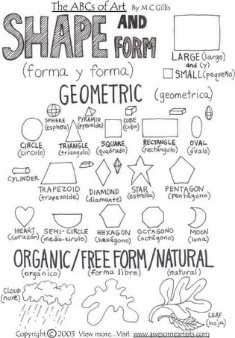 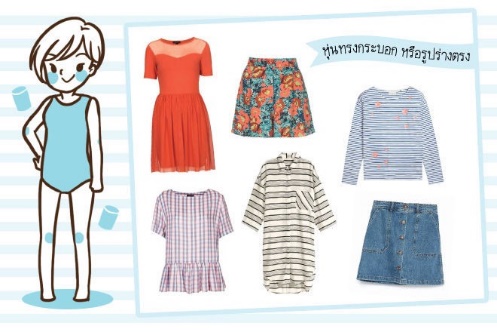 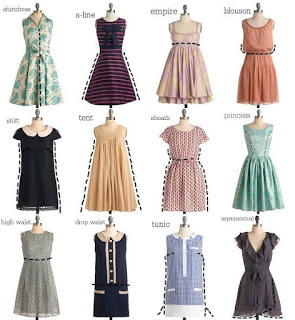 ผู้เรียนสามารถตอบคำถามได้ผู้เรียนสามารถอธิบายเหตุผลในการได้มาซึ่งคำตอบได้ผู้เรียนสามารถแสดงความคิดเห็นได้อย่างมีเหตุมีผล เมื่อคิดเห็นต่างกับผู้อื่นผู้เรียนสามารถอธิบายลักษณะของ   ทัศนธาตุได้ขั้นที่ระยะเวลาบทบาทของผู้สอนและผู้เรียนโอกาสหรือสิ่งที่นำมาใช้ประเมินผล2ชั่วโมงที่2 - 3กิจกรรม:  Young Designerวัสดุที่ต้องใช้วัสดุเหลือใช้หรืออุปกรณ์ต่างๆสีโปสเตอร์แปรงทาสี/พู่กันกระดาษแข็ง/กระดาษวาดรูปจานสีผู้สอนจัดเตรียมวัสดุต่างๆ ที่มีรูปทรงและสีสันที่แตกต่างกัน ควรเป็นวัสดุเหลือใช้หรือสิ่งของใกล้ตัวเพื่อให้ผู้เรียนได้เรียนรู้ถึงการนำสิ่งของเหล่านั้นมาสร้างสรรค์ผลงานศิลปะให้เกิดประโยชน์ เช่น ดินสอ ยางลบ เศษผ้า แกนทิชชู ฟองน้ำ ขวดน้ำ ฯลฯ  ผู้สอนให้ผู้เรียนร่วมกันอภิปรายถึงรูปร่างรูปทรงของสิ่งต่างๆ ที่ผู้สอนนำมาเป็นตัวอย่างผู้สอนให้ผู้เรียนแบ่งกลุ่มและกำหนดโจทย์ให้ผู้เรียนนำความรู้ที่ได้จากกิจกรรม “ชุดโปรด” มาออกแบบเสื้อผ้าเครื่องแต่งกายสไตล์ไทยๆ และนำวัสดุเหลือใช้ต่างๆ นำมาออกแบบเป็นลวดลายของเสื้อผ้าโดยใช้เทคนิคภาพพิมพ์ ซึ่งผู้เรียนสามารถค้นหาข้อมูลจากอินเทอร์เน็ตและแหล่งข้อมูลที่หลากหลายเกี่ยวกับเสื้อผ้าเครื่องแต่งกายชุดไทยแล้วนำมาประยุกต์เป็นรูปแบบของตนเองให้ผู้เรียนแต่ละกลุ่มวาดภาพออกแบบตัวละครสำหรับใส่เสื้อผ้ากลุ่มละ 1 ตัว ลงบนกระดาษแข็ง จากนั้นช่วยกันออกแบบเครื่องแต่งกายให้กับตัวละครลงบนกระดาษวาดภาพ โดยให้ผู้เรียนสร้างเรื่องราวของตัวละคร เช่น กำลังจะแต่งตัวไปที่ไหน ทำอะไร เป็นคนที่มีลักษณะนิสัยแบบใด เป็นต้น ซึ่งผู้สอนคอยอำนวยความสะดวกและสร้างบรรยากาศการทำงานอย่างเป็นกัลยาณมิตร สังเกตพฤติกรรมการเรียนรู้ กระบวนการทำงาน วิธีการคิด และการสร้างสรรค์ผลงานของผู้เรียน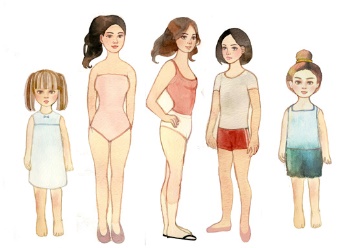 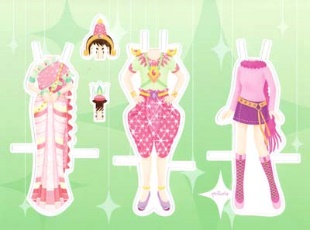 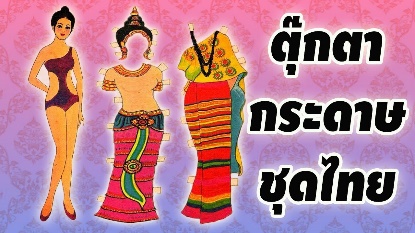 การคิดสร้างสรรค์ชิ้นงานจากการเรียนรู้กระบวนการคิดจากการถามคำถามและการให้เหตุผลในการตอบผู้เรียนสามารถแสดงความคิดเห็นได้อย่างมีเหตุมีผล เมื่อคิดเห็นต่างกับผู้อื่นผู้เรียนสามารถอธิบายลักษณะของ   ทัศนธาตุได้กระบวนการทำงานขั้นที่ระยะเวลาบทบาทของผู้สอนและผู้เรียนโอกาสหรือสิ่งที่นำมาใช้ประเมินผล3ชั่วโมงที่4กิจกรรม: Storytellingให้ผู้เรียนนำเสนอแนวคิดผลงานการออกแบบเครื่องแต่งกาย กระบวนการสร้างสรรค์ผลงาน ทัศนธาตุที่ผู้เรียนเลือกใช้ สิ่งที่ชอบในงานของตนเองหรือสิ่งที่อยากพัฒนาต่อ และอาจให้ผู้เรียนคนอื่นๆ บอกถึงสิ่งที่ชื่นชอบในงานของเพื่อนด้วยให้เพื่อนๆ ให้ห้องเรียนร่วมกันแสดงความคิดเห็น ข้อเสนอแนะ เช่น ชุดนี้สามารถใส่ไปที่ใด งานใดได้บ้าง เมื่อนำเสนอเสร็จแล้ว ให้ผู้เรียนสร้างเรื่องราวจากตัวละครร่วมกันเป็นเรื่องราว 1 เรื่อง โดยอาจเริ่มจากกลุ่มแรกเล่าเรื่องราวแล้วส่งต่อให้ยังกลุ่มใดก็ได้ให้ออกมาเล่าเรื่องให้เป็นเรื่องราวเดียวกันต่อกันไปเรื่อยๆ จนครบทุกกลุ่ม ผู้สอนและผู้เรียนสรุปถึงประโยชน์และความสำคัญของทัศนธาตุในงานทัศนศิลป์ และการนำวัสดุสิ่งของรอบตัวมาสร้างสรรค์ผลงานงานศิลปะร่วมกัน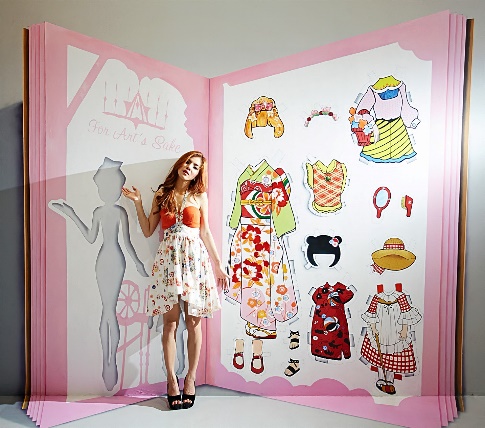 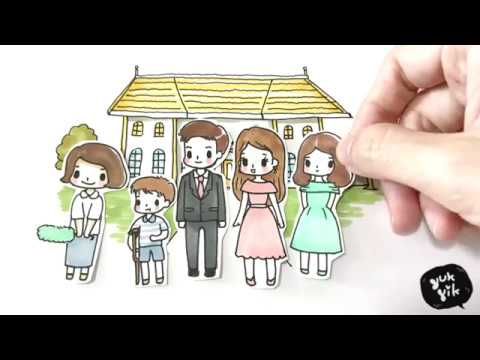 การคิดสร้างสรรค์ชิ้นงานจากการเรียนรู้ผู้เรียนสามารถอธิบายเหตุผล และกระบวนการในการสร้างสรรค์ผลงานได้กระบวนการคิดจากการถามคำถามและการให้เหตุผลในการตอบความคิดสร้างสรรค์ระดมความคิดพร้อมค้นหาคำตอบลำดับขั้นตอน(ลำดับขั้นก่อนหน้านี้)การคิดอย่างมีวิจารณญาณตั้งคำถามและประเมินความคิดและการสร้างผลงานลำดับขั้นตอน(ลำดับขั้นก่อนหน้านี้)จินตนาการใช้ความรู้สึก ใช้ความเห็นอกเห็นใจ การสังเกต และอธิบายความเชื่อมโยงของความรู้ที่ได้รับไปสู่การประยุกต์ใช้สำรวจ ค้นหา ระดมความคิด1, 21, 2ทำความเข้าใจกรอบแนวคิดและขอบเขตของการสร้างผลงานทบทวนความรู้ ความคิดเห็น และเปรียบเทียบเพื่อหามุมมองในการสร้างผลงาน1, 21, 2สอบถามเพื่อสร้างความสัมพันธ์  สร้างมุมมองเชิงบูรณาการ สร้างวินัย และอื่นๆลองเล่นหรือทำสิ่งที่แตกต่าง เพิ่มความเสี่ยงและคิดนอกกรอบ1, 2, 32ระบุจุดแข็งและจุดอ่อนของผลงานกับข้อโต้แย้ง  คำอ้างและความเชื่อความท้าทายในกระบวนการสร้างผลงาน  ตรวจสอบความถูกต้อง วิเคราะห์ช่องว่างในการเรียนรู้32, 3ลงมือทำและแบ่งปันนึกภาพ แสดงสิ่งที่คิด ผลิต คิดค้นวิธีการใหม่ๆ หาวิธีการพัฒนาผลงานชื่นชมมุมมองความแปลกใหม่ในการสร้างผลงาน23ประเมิน หาพื้นฐาน แสดงความคิดเห็น  มีผลิตผลเชิงตรรกะ มีเกณฑ์จริยธรรม หรือสุนทรียศาสตร์ มีการหาเหตุผลตระหนักถึงอคติทางมุมมองของตนเอง (ตามที่ได้รับจากผู้อื่น) ความไม่แน่นอน ข้อจำกัดของวิธีการสร้างผลงาน33ระดับการคิดระดับ 1ระดับ2ระดับ3ระดับ4จินตนาการความรู้สึก ความเอาใจใส่ การสังเกตการอธิบายเพื่อเชื่อมโยงระหว่างความรู้ที่ได้รับไปสู่การประยุกต์ใช้(ขั้นตอนที่ 1, 2)ผู้เรียนแสดงให้เห็นการให้ความร่วมมือกับกิจกรรมน้อย ผู้เรียนแสดงให้เห็นการให้ความร่วมมือกับกิจกรรมค่อนข้างน้อย ผู้เรียนแสดงให้เห็นการให้ความร่วมมือกับกิจกรรมอย่างชัดเจน ผู้เรียนแสดงให้เห็นความกระตือรือร้นและมีส่วนร่วมในกิจกรรมอย่างชัดเจนลงมือทำและแบ่งปันแสดงสิ่งที่คิด ค้นหาวิธีการสร้างสรรค์ผลงานใหม่ๆ หาวิธีพัฒนาผลงาน ชื่นชมมุมมองความแปลกใหม่ในการสร้างผลงาน(ขั้นตอนที่ 2, 3 )ผลงานและการอธิบายกระบวนการสร้างผลงาน ยังมีข้อจำกัดของการยกตัวอย่างประกอบเหตุและผลของการได้มาซึ่งวิธีการสร้างสรรค์ผลงานผลงานและการอธิบายกระบวนการสร้างผลงานมีการยกตัวอย่างประกอบเหตุและผลของการได้มาซึ่งวิธีการบ้าง แต่ยังเบี่ยงเบนไปจากความรู้เดิมเล็กน้อยผลงานและการอธิบายกระบวนการสร้างผลงานมีการยกตัวอย่างประกอบเหตุและผลของการได้มาซึ่งวิธีการที่ชัดเจน มีการอ้างอิงสิ่งที่ได้เรียนรู้มาเชื่อมโยงประกอบ มีเหตุผลที่น่าเชื่อถือ มีการอภิปรายแนวคิดเพิ่มเติมแต่แนวคิดยังคล้ายกับที่เคยมีมาก่อนหน้านี้ แต่ปรับใหม่เป็นรูปแบบของตัวเองผลงานและการอธิบายกระบวนการสร้างผลงานมีการยกตัวอย่างประกอบเหตุและผลของการได้มาซึ่งวิธีการที่ชัดเจน มีการอ้างอิงสิ่งที่ได้เรียนรู้มาเชื่อมโยงประกอบ มีเหตุผลที่น่าเชื่อถือ มีการอภิปรายแนวคิดเพิ่มเติมที่ต่างไปจากที่เคยมีมาแต่เดิมเป็นตัวของตัวเองชัดเจน 